Методический анализрезультатов диагностических работ обучающихся 10-х классов образовательных организаций г.Сочи по русскому языкуВ соответствии с приказом министерства образования, науки и молодежной политики Краснодарского края от 12 октября 2020 г. № 2812                      «О проведении диагностических работ для обучающихся 10-х классов общеобразовательных организаций Краснодарского края в 2020 году»  23.10.2020 г. была проведена  диагностическая  работа по русскому языку  для обучающихся 10-х классов.Цель проведения диагностической работы – определение уровня и качества знаний обучающихся 10-х классов, полученных по завершении освоения образовательных программ основного общего образования. В работе  проверялись умения обучающихся производить виды языкового, лингвистического и содержательного анализов.Комплект диагностической работы состоял из 8 вариантов. Каждый вариант включал 7 заданий базового уровня сложности и был составлен в полном соответствии с тестовой частью демоверсии по русскому языку 2020 года, утверждённой и опубликованной на официальном сайте ФИПИ.Для проверки диагностической работы по русскому языку была установлена следующая шкала перевода баллов в отметки:Максимальный балл за работу – 7. Общее время выполнения работы составило 90 минут. Содержание диагностической работы  соответствовало требованиям стандарта к уровню подготовки выпускников 9-х классов. Диагностическую работу  по русскому языку  в г. Сочи  писали 2395 обучающихся.  Были получены следующие результаты.Таблица №1Диаграмма №1Средняя отметка, полученная обучающимися по Краснодарскому краю, – «3,92». Среднее число верных ответов – 4,31. В СОШ №86 и ВСОШ №1  нет отличных результатов. 24 общеобразовательные организации показали результат без отметки «2»: гимназии №№6,15,5,9,76, «Школа бизнеса», лицеи №№23,3, СОШ №10,20,24,11,57,27,38,65,67,78,82,83,87,88,90,94.Анализ выполнения заданийОбучающимися было успешно выполнено задание 3 (синтаксический анализ словосочетания) – 84,09%. Более низкий результат получен по заданию 5 (анализ содержания исходного текста) – 76,66%, заданию 7 (лексический анализ) – 74,49% и заданию 2 (пунктуационный анализ, постановка знаков препинания) –70,10%.Значительно хуже было выполнено задание 6 (анализ средств выразительности) – 46,10%.Наибольшую трудность вызвали задания 1 (синтаксический анализ предложений микротекста) определение грамматической основы предложения – 39,92% и 5 (орфографический анализ) – 39,16%.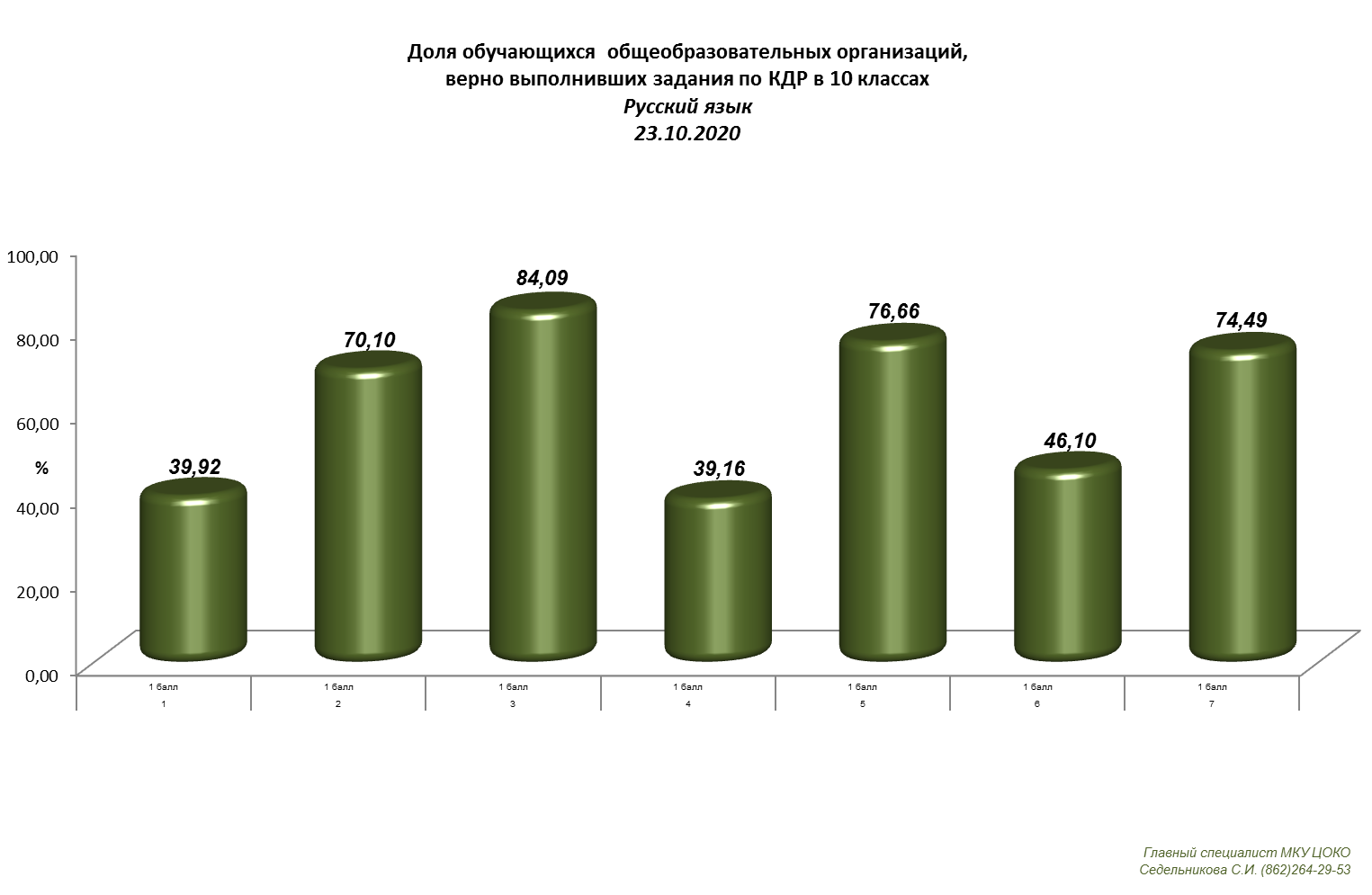 В целом полученные результаты можно считать удовлетворительными. Однако ряд названных выше заданий требует особого внимания. Успешное выполнение этих заданий предполагает рассредоточенную подготовку.Задание 1 диагностической работы представляло собой синтаксический анализ предложений микротекста и  было направлено на проверку умения выделять грамматическую основу предложения или определять его структуру. Данное задание традиционно является одним из самых трудных. Ошибки в выполнении синтаксического анализа связаны с непониманием структуры предложения, неумением определять структурные связи между элементами предложения.Синтаксис в школьной программе изучается в 8-9 классах, некоторые темы остаются недостаточно освоенными. Для того чтобы устранить этот пробел, учебное время на изучение синтаксических тем нужно расширить за счёт перспективно-опережающего обучения в 5-7 классах. Необходимо как можно чаще практиковать устно-письменный полный синтаксический разбор предложений, а также изучение морфологии на синтаксической основе. Это одно из актуальных лингвометодических требований.Задание 4 нацелено на проверку  умения выполнять орфографический анализ, распознавать изученные орфограммы.  Данное задание оказалось на самом низком уровне выполнения. Типичные ошибки при выполнении орфографического анализа:неумение распознавать части речи;неумение анализировать морфемный состав слова;незнание морфологических признаков слова;незнание правил правописания.Также сужение объёма учебного материала до примера задания в демоверсии приводит к ошибкам в выполнении данного задания.  Кодификатор и спецификация предлагают более широкий спектр языкового материала, поэтому необходимо систематически отрабатывать все изученные орфограммы, указанные в кодификаторе, используя для этого специальные упражнения, уроки обобщающего повторения, а также время работы над ошибками письменных работ учащихся.Задание 6 (анализ средств выразительности) нацелено на проверку  умения находить и правильно определять изобразительно-выразительные средства языка, используемые авторами в текстах. Анализ средств художественной выразительности является одним из самых  из сложных заданий экзаменационной работы в 9 классе, так как необходимо иметь полное представление об основных языковых средствах художественной изобразительности (знать перечень таких средств), понимать особенности каждого из них, осознавать их  отличия.  В вариантах данного задания могут встретиться следующие средства выразительности:эпитетметафора гиперболаолицетворениезвукописьсравнение и сравнительный оборотфразеологизм.При подготовке обучающихся к выполнению анализа средств выразительности необходимо особое внимание уделить терминологическому аппарату. Данное  задание  может быть успешно выполнено только при условии сформированного высокого уровня качества чтения и анализа текста.Выводы и рекомендацииАнализ результатов ДР по русскому языку в г.Сочи показал высокий процент обученности– 96,87%. Отметку «2» получили – 3,13% участников. Эти обучающиеся на момент написания работы не преодолели порог успешности.  Отметками «4» и «5» были оценены 69,44 % учащихся, что свидетельствует о достаточно высоком уровне подготовки этих участников.Основная часть заданий ДР-10 была выполнена успешно. Учащиеся показали умение производить синтаксический анализ словосочетания, анализ содержания исходного прочитанного текста, лексический анализ и пунктуационный анализ. Вместе с тем при выполнении синтаксического анализа предложений микротекста, орфографического анализа и  анализа средств выразительности обнаружилась низкая подготовка  обучающихся.Обозначенные умения не сформированы на достаточном уровне. Это указывает на слабую подготовку участников к  данным видам анализа, необходимость внесения корректив в рабочие программы учителей и организацию процесса обучения для преодоления выявленных трудностей.Рекомендации:Последовательно реализовывать системно-деятельностный подход в преподавании русского языка.Организовывать систематическое обобщающее повторение разделов школьного курса, отражённых в заданиях тестовой части формата ОГЭ.Отрабатывать все изученные орфограммы, не ограничиваясь теми, которые даны в демоверсии.Обратить серьёзное внимание на орфографический анализ слова с учётом частеречной принадлежности и морфемного разбора.Усилить работу по разделу «Синтаксис» на всех этапах обучения в 5-9 классах.Практиковать изучение морфологии на синтаксической основе.Систематически выполнять  упражнения по определению средств выразительности на уроках русского языка и литературы.Реализовывать на практике текстоцентрический подход в обучении русскому языку.Активно использовать открытый банк заданий,  аналитические и методические  материалы, размещенные на сайте ФИПИ (http://fipi.ru/).Баллы0 - 1 2  - 34 - 56 - 7Отметка   2   3  4   5Полученные отметкиПолученные отметкиПолученные отметкиПолученные отметки«5»«4»«3»«2»Число участников ДР-10616104765775Процент участников ДР-1025,7243,7227,433,13